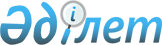 2019-2021 жылдарға арналған Мағжан Жұмабаев ауданы Булаев қаласының бюджетін бекіту туралыСолтүстік Қазақстан облысы Мағжан Жұмабаев ауданы мәслихатының 2018 жылғы 29 желтоқсандағы № 25-13 шешімі. Солтүстік Қазақстан облысының Әділет департаментінде 2019 жылғы 4 қаңтарда № 5133 болып тіркелді
      Қазақстан Республикасының 2008 жылғы 4 желтоқсандағы Бюджет кодексінің 9-1, 75-баптарына, "Қазақстан Республикасындағы жергілікті мемлекеттік басқару Қазақстан Республикасының 2001 жылғы 23 қаңтардағы және өзін-өзі басқару туралы" Заңының 6-бабына сәйкес Солтүстік Қазақстан облысы Мағжан Жұмабаев ауданының мәслихаты ШЕШІМ ҚАБЫЛДАДЫ:
      1. 2019-2021 жылдарға арналған Мағжан Жұмабаев ауданы Булаев қаласының бюджеті тиісінше осы шешімге 1, 2 және 3-қосымшаларға сәйкес, оның ішінде 2019 жылға келесі көлемдерде бекітілсін:
      1) кірістер – 265 814,0 мың теңге:
      салықтық түсімдер – 46 284,3 мың теңге;
      салықтық емес түсімдер – 0 мың теңге;
      негізгі капиталды сатудан түсетін түсімдер – 0 мың теңге;
      трансферттер түсімі – 219 529,7 мың теңге; 
      2) шығындар – 277 151,7 мың теңге;
      3) таза бюджеттік кредиттеу – 0 мың теңге;
      бюджеттік кредиттер – 0 мың теңге;
      бюджеттік кредиттерді өтеу – 0 мың теңге;
      4) қаржы активтерімен операциялар бойынша сальдо – 0 мың теңге:
      қаржы активтерін сатып алу – 0 мың теңге;
      мемлекеттің қаржы активтерін сатудан түсетін түсімдер – 0 мың теңге;
      5) бюджет тапшылығы (профициті) – (-11 337,7) мың теңге;
      6) бюджет тапшылығын қаржыландыру (профицитін пайдалану) – 11 337,7 мың теңге;
      қарыздар түсімі – 0 мың теңге;
      қарыздарды өтеу – 0 мың теңге;
      бюджет қаражатының пайдаланылатын қалдықтары – 11 337,7 мың теңге.
      Ескерту. 1-тармақ жаңа редакцияда - Солтүстік Қазақстан облысы Мағжан Жұмабаев ауданы мəслихатының 08.08.2019 № 31-13 (01.01.2019 бастап қолданысқа енгізіледі); жаңа редакцияда - Солтүстік Қазақстан облысы Мағжан Жұмабаев ауданы мəслихатының 25.11.2019 № 33-8 (01.01.2019 бастап қолданысқа енгізіледі) шешімдерімен.


      2. 2019 жылға арналған қала бюджетінің кірістері Қазақстан Республикасының 2008 жылғы 4 желтоқсандағы Бюджет кодексіне сәйкес мынадай салық түсімдері есебінен қалыптастырылатыны белгіленсін:
      1) Булаев қаласының аумағында мемлекеттік кіріс органдарында тіркеу есебіне қою кезінде мәлімделген:
      дара кәсіпкер, жекеше нотариус, жеке сот орындаушысы, адвокат, кәсіпқой медиатор үшін – тұрған жері;
      қалған жеке тұлғалар үшін – тұрғылықты жері орналасқан жеке тұлғалар дербес салық салуға жататын кірістер бойынша жеке табыс салығы;
      2) Булаев қаласының аумағындағы осы салықты салу объектілері бойынша жеке тұлғалардың мүлкіне салынатын салық;
      3) Булаев қаласының аумағындағы жер учаскелері бойынша жеке және заңды тұлғалардан алынатын, елдi мекендер жерлерiне салынатын жер салығы;
      4) мыналардан:
      тұрғылықты жері Булаев қаласының аумағында орналасқан жеке тұлғалардан;
      өздерінің құрылтай құжаттарында көрсетілетін тұрған жері Булаев қаласының аумағында орналасқан заңды тұлғалардан алынатын көлік құралдары салығы.
      3. 2019 жылы бюджеттік сала қызметкерлеріне жалақының толық көлемде төленуі қамтамасыз етілсін. 
      3-1. Булаев қаласының 2019 жылға арналған бюджетінде аудан (облыстық маңызы бар қала) бюджетінен ағымдағы нысаналы трансферттердің түсімі ескерілсін:
      1) ұзындығы 15 километр Булаев қаласының көшелерін жарықтандыруға;
      2) орталық алаңды жөндеуге, қадалар сатып алу және орнатуға, ойын алаңын сатып алу және орнатуға, су тартқыш помпа сатып алуға;
      3) ең төменгі жалақы мөлшерінің өзгеруіне байланысты азаматтық қызметшілердің жекелеген санаттарының, мемлекеттік бюджет қаражаты есебінен ұсталатын ұйымдар қызметкерлерінің, қазыналық кәсіпорындар қызметкерлерінің жалақысын көтеруге;
      4) Буденный, Уәлиханов, Зеленая көшелері бойындағы жолдарды жөндеуге, қиыршық тас сатып алуға, топырақты жолдарды жөндеуге; 
      5) көшелерді жарықтандыруға;
      6) санитарияны қамтамасыз етуге;
      7) жерлеу орындарын ұстау және туыстары жоқ адамдарды жерлеуге;
      8) Булаев қаласын абаттандыруға;
      9) Булаев қаласындағы автомобиль жолдарының жұмыс істеуін қамтамасыз етуге;
      10) мемлекеттік әкімшілік қызметшілердің жекелеген санаттарының жалақысын көтеруге.
      Ескерту. Шешім 3-1-тармақпен толықтырылды - Солтүстік Қазақстан облысы Мағжан Жұмабаев ауданы мәслихатының 20.03.2019 № 28-12 (01.01.2019 бастап қолданысқа енгізіледі); өзгерістер енгізілді - Солтүстік Қазақстан облысы Мағжан Жұмабаев ауданы мәслихатының 14.06.2019 № 30-4 (01.01.2019 бастап қолданысқа енгізіледі) шешімдерімен.


      4. Осы шешім 2019 жылғы 1 қаңтардан бастап қолданысқа енгізіледі. Мағжан Жұмабаев ауданы Булаев қаласының 2019 жылға арналған бюджеті
      Ескерту. 1-қосымша жаңа редакцияда - Солтүстік Қазақстан облысы Мағжан Жұмабаев ауданы мəслихатының 08.08.2019 № 31-13 (01.01.2019 бастап қолданысқа енгізіледі); жаңа редакцияда - Солтүстік Қазақстан облысы Мағжан Жұмабаев ауданы мəслихатының 25.11.2019 № 33-8 (01.01.2019 бастап қолданысқа енгізіледі) шешімдерімен. Мағжан Жұмабаев ауданы Булаев қаласының 2020 жылға арналған бюджеті Мағжан Жұмабаев ауданы Булаев қаласының 2021 жылға арналған бюджеті
					© 2012. Қазақстан Республикасы Әділет министрлігінің «Қазақстан Республикасының Заңнама және құқықтық ақпарат институты» ШЖҚ РМК
				
      Солтүстік Қазақстан облысы 
Мағжан Жұмабаев ауданы 
мәслихаты сессиясының 
төрағасы 

Т. Әбілмәжінов

      Солтүстік Қазақстан облысы 
Мағжан Жұмабаев ауданы 
мәслихатының хатшысы 

Т. Әбілмәжінов
Солтүстік Қазақстан облысы Мағжан Жұмабаев ауданы мәслихатының 2018 жылғы 29 желтоқсандағы № 25-13 шешіміне 1-қосымша
Санаты
Сыныбы
Кіші сыныбы
Атауы
Сомасы мың теңге
І. Кірістер
265 814,0
1
Салықтық түсімдер
46 284,3
01
Табыс салығы 
24 624,3
2
Жеке табыс салығы 
24 624,3
04
Меншікке салынатын салықтар
21 660,0
1
Мүлікке салынатын салықтар
280,0
3
Жер салығы
4 880,0
4
Көлiк құралдарына салынатын салық
16 500,0
2
Салықтық емес түсiмдер
0,0
3
Негізгі капиталды сатудан түсетін түсімдер
0,0
4
Трансферттер түсімі
219 529,7
02
Мемлекеттiк басқарудың жоғары тұрған органдарынан түсетiн трансферттер
219 529,7
3
Аудандардың (облыстық маңызы бар қаланың) бюджетінен трансферттер
219 529,7
Атауы
Атауы
Атауы
Атауы
Сомасы мың теңге
Функционалдық топ
Функционалдық топ
Функционалдық топ
Функционалдық топ
Сомасы мың теңге
Бюджеттік бағдарламалардың әкімшісі
Бюджеттік бағдарламалардың әкімшісі
Бюджеттік бағдарламалардың әкімшісі
Сомасы мың теңге
Бағдарлама
Бағдарлама
Сомасы мың теңге
 II. Шығындар
277 151,7
01
Жалпы сипаттағы мемлекеттік қызметтер
26 815,0
124
Аудандық маңызы бар қала, ауыл, кент, ауылдық округ әкімінің аппараты
26 815,0
001
Аудандық маңызы бар қала, ауыл, кент, ауылдық округ әкімінің қызметін қамтамасыз ету жөніндегі қызметтер
26 815,0
07
Тұрғын үй-коммуналдық шаруашылық 
177 275,2
124
Аудандық маңызы бар қала, ауыл, кент, ауылдық округ әкімінің аппараты
177 275,2
008
Елді мекендердегі көшелерді жарықтандыру 
38 500,0
009
Елді мекендердің санитариясын қамтамасыз ету 
10 575,0
010
Жерлеу орындарын ұстау және туыстары жоқ адамдарды жерлеу 
1 625,0
011
Елді мекендерді абаттандыру мен көгалдандыру
126 575,2
08
Мәдениет, спорт, туризм және ақпараттық кеңістiк
3 887,0
124
Аудандық маңызы бар қала, ауыл, кент, ауылдық округ әкімінің аппараты
3 887,0
006
Жергілікті деңгейде мәдени-демалыс жұмысын қолдау
3 887,0
12
Көлік және коммуникациялар
69 174,5
124
Аудандық маңызы бар қала, ауыл, кент, ауылдық округ әкімінің аппараты
69 174,5
013
Аудандық маңызы бар қалаларда, ауылдарда, кенттерде, ауылдық округтерде автомобиль жолдарының жұмыс істеуін қамтамасыз ету
69 174,5
ІІІ. Таза бюджеттік кредиттеу
0,0
Бюджеттік кредиттер
0,0
Бюджеттік кредиттерді өтеу
0,0
ІV. Қаржы активтерімен операциялар бойынша сальдо
0,0
Қаржы активтерін сатып алу
0,0
Мемлекеттің қаржы активтерін сатудан түсетін түсімдер
0,0
V. Бюджет тапшылығы (профициті)
-11 337,7
VІ. Бюджет тапшылығын қаржыландыру (профицитін пайдалану)
11 337,7
Қарыздар түсімі
0,0
Қарыздарды өтеу
0,0
8
Бюджет қаражатының пайдаланылатын қалдықтары
11 337,7
01
Бюджет қаражаты қалдықтары
11 337,7
1
Бюджет қаражатының бос қалдықтары
11 337,7Солтүстік Қазақстан облысы Мағжан Жұмабаев ауданы мәслихатының 2018 жылғы 29 желтоқсандағы № 25-13 шешіміне 2-қосымша
Санаты
Сыныбы
Кіші сыныбы
Атауы
Сомасы мың теңге
І. Кірістер
 83 162
1
Салықтық түсімдер
49 999
01
Табыс салығы 
27 264
2
Жеке табыс салығы 
27 264
04
Меншікке салынатын салықтар
22 735
1
Мүлікке салынатын салықтар
285
3
Жер салығы
5 400
4
Көлiк құралдарына салынатын салық
17 050
4
Трансферттердің түсімдері
33 163
02
Мемлекеттiк басқарудың жоғары тұрған органдарынан түсетiн трансферттер
33 163
3
Аудандардың (облыстық маңызы бар қаланың) бюджетінен трансферттер
33 163
Атауы
Атауы
Атауы
Атауы
Сомасы мың теңге
Функционалдық топ
Функционалдық топ
Функционалдық топ
Функционалдық топ
Сомасы мың теңге
Бюджеттік бағдарламалардың әкімшісі
Бюджеттік бағдарламалардың әкімшісі
Бюджеттік бағдарламалардың әкімшісі
Сомасы мың теңге
Бағдарлама
Бағдарлама
Сомасы мың теңге
II. Шығыстар
83 162
01
Жалпы сипаттағы мемлекеттік қызметтер
20 650
124
Аудандық маңызы бар қала, ауыл, кент, ауылдық округ әкімінің аппараты
20 650
001
Аудандық маңызы бар қала, ауыл, кент, ауылдық округ әкімінің қызметін қамтамасыз ету жөніндегі қызметтер
20 650
07
Тұрғын үй-коммуналдық шаруашылық
31 952
124
Аудандық маңызы бар қала, ауыл, кент, ауылдық округ әкімінің аппараты
31 952
008
Елді мекендердегі көшелерді жарықтандыру
18 871
 009
Елді мекендердің санитариясын қамтамасыз ету
3 360
010
Жерлеу орындарын ұстау және туыстары жоқ адамдарды жерлеу
893
011
Елді мекендерді абаттандыру мен көгалдандыру
8 828
08
Мәдениет, спорт, туризм және ақпараттық кеңістiк
2 560
124
Аудандық маңызы бар қала, ауыл, кент, ауылдық округ әкімінің аппараты
2 560
006
Жергілікті деңгейде мәдени-демалыс жұмысын қолдау
2 560
12
Көлік және коммуникация
28 000
124
Аудандық маңызы бар қала, ауыл, кент, ауылдық округ әкімінің аппараты
28 000
013
Аудандық маңызы бар қалаларда, кенттерде, ауылдарда, ауылдық округтерде автомобиль жолдарының жұмыс істеуін қамтамасыз ету
28 000
ІІІ. Таза бюджеттік кредиттеу
0
ІV. Қаржы активтерімен операциялар бойынша сальдо
0
Қаржы активтерін сатып алу
0
Мемлекеттің қаржы активтерін сатудан түсетін түсімдер
0
V. Бюджет тапшылығы (профициті)
0
VІ. Бюджет тапшылығын қаржыландыру (профицитін пайдалану)
0
08
Бюджет қаражатының пайдаланылатын қалдықтары
0
01
Бюджет қаражаты қалдықтары
0
1
Бюджет қаражатының бос қалдықтары
0Солтүстік Қазақстан облысы Мағжан Жұмабаев ауданы мәслихатының 2018 жылғы 29 желтоқсандағы № 25-13 шешіміне 3-қосымша
Санаты
Сыныбы
Кіші сыныбы
Атауы
Сомасы мың теңге
І. Кірістер
86 052
1
Салықтық түсімдер
51 750
01
Табыс салығы 
28 360
2
Жеке табыс салығы 
28 360
04
Меншікке салынатын салықтар
23 390
1
Мүлікке салынатын салықтар
290
3
Жер салығы
5 500
4
Көлiк құралдарына салынатын салық
17 600
4
Трансферттердің түсімдері
34 302
02
Мемлекеттiк басқарудың жоғары тұрған органдарынан түсетiн трансферттер
34 302
3
Аудандардың (облыстық маңызы бар қаланың) бюджетінен трансферттер
34 302 
Атауы
Атауы
Атауы
Атауы
Сомасы мың теңге
Функционалдық топ
Функционалдық топ
Функционалдық топ
Функционалдық топ
Сомасы мың теңге
Бюджеттік бағдарламалардың әкімшісі
Бюджеттік бағдарламалардың әкімшісі
Бюджеттік бағдарламалардың әкімшісі
Сомасы мың теңге
Бағдарлама
Бағдарлама
Сомасы мың теңге
II. Шығыстар
86 052
01
Жалпы сипаттағы мемлекеттік қызметтер
20 841
124
Аудандық маңызы бар қала, ауыл, кент, ауылдық округ әкімінің аппараты
20 841
001
Аудандық маңызы бар қала, ауыл, кент, ауылдық округ әкімінің қызметін қамтамасыз ету жөніндегі қызметтер
20 841
07
Тұрғын үй-коммуналдық шаруашылық
33 650
124
Аудандық маңызы бар қала, ауыл, кент, ауылдық округ әкімінің аппараты
33 650
008
Елді мекендердегі көшелерді жарықтандыру
19 815
 009
Елді мекендердің санитариясын қамтамасыз ету
3 528
010
Жерлеу орындарын ұстау және туыстары жоқ адамдарды жерлеу
938
011
Елді мекендерді абаттандыру мен көгалдандыру
9 369
08
Мәдениет, спорт, туризм және ақпараттық кеңістiк
2 561
124
Аудандық маңызы бар қала, ауыл, кент, ауылдық округ әкімінің аппараты
2 561
006
Жергілікті деңгейде мәдени-демалыс жұмысын қолдау
2 561
12
Көлік және коммуникация
29 000
124
Аудандық маңызы бар қала, ауыл, кент, ауылдық округ әкімінің аппараты
29 000
013
Аудандық маңызы бар қалаларда, кенттерде, ауылдарда, ауылдық округтерде автомобиль жолдарының жұмыс істеуін қамтамасыз ету
29 000
ІІІ. Таза бюджеттік кредиттеу
0
ІV. Қаржы активтерімен операциялар бойынша сальдо
0
Қаржы активтерін сатып алу
0
Мемлекеттің қаржы активтерін сатудан түсетін түсімдер
0
V. Бюджет тапшылығы (профициті)
0
VІ. Бюджет тапшылығын қаржыландыру (профицитін пайдалану)
0
08
Бюджет қаражатының пайдаланылатын қалдықтары
0
01
Бюджет қаражаты қалдықтары
0
1
Бюджет қаражатының бос қалдықтары
0